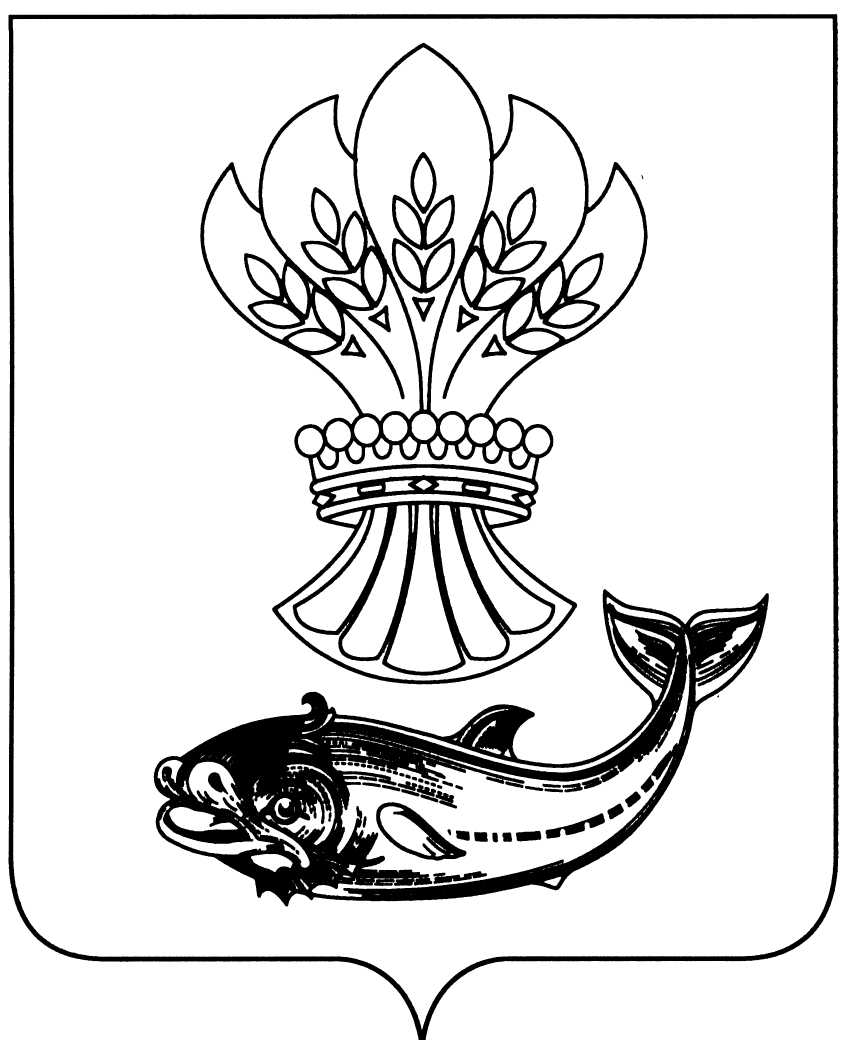 АДМИНИСТРАЦИЯ ПАНИНСКОГО МУНИЦИПАЛЬНОГО РАЙОНАВОРОНЕЖСКОЙ ОБЛАСТИП О С Т А Н О В Л Е Н И ЕВ соответствии с Федеральным законом от 21.12.1994 №68-ФЗ «О защите населения и территории от чрезвычайных ситуаций природного и техногенного характера», Федеральным законом от 06.10.2003 №131-ФЗ «Об общих принципах организации местного самоуправления в Российской Федерации», Водным кодексом Российской Федерации, администрация Панинского муниципального района п о с т а н о в л я е т:1. Утвердить Правила использования водных объектов общего пользования, расположенных на территории Панинского муниципального района для личных и бытовых нужд.2. Контроль за исполнением настоящего постановления возложить на заместителя главы администрации – начальника отдела по капитальному строительству, газификации, ЖКХ, архитектуре и градостроительству  администрации Панинского муниципального района Мищенко В.И.Глава администрацииПанинского муниципального района       		                                 Н.В. ЩегловУтверждено постановлением администрацииПанинского муниципального районаот 19.01.2018  № 15Правила использования водных объектов общего пользования, расположенных на территории Панинскогоо муниципального района для личных и бытовых нужд1. Общие положения1.1. Настоящие Правила использования водных объектов общего пользования, расположенных на территории Панинского муниципального района для личных и бытовых нужд (далее - Правила) разработаны в соответствии с Федеральным законом от 06.10.2003 №131-ФЗ «Об общих принципах организации местного самоуправления в Российской Федерации», Водным кодексом Российской Федерации. 1.2. Настоящие Правила обязательны для выполнения всеми физическими и юридическими лицами на территории Панинского муниципального района.2. Основные понятия.2.1. В настоящих Правилах используются следующие термины и определения:- водные ресурсы - поверхностные и подземные воды, которые находятся в водных объектах и используются или могут быть использованы;- водный объект - природный или искусственный водоем, водоток либо иной объект, постоянное или временное сосредоточение вод в котором имеет характерные формы и признаки водного режима;- поверхностные водные объекты, находящиеся в государственной или муниципальной собственности, являются водными объектами общего пользования, то есть общедоступными водными объектами, если иное не предусмотрено Водным кодексом Российской Федерации;- водоотведение - любой сброс вод, в том числе сточных вод и (или) дренажных вод, в водные объекты;- водопользователь - физическое лицо или юридическое лицо, которым предоставлено право пользования водным объектом;- водопотребление - потребление воды из систем водоснабжения;- использование водных объектов (водопользование) - использование различными способами водных объектов для удовлетворения потребностей Российской Федерации, субъектов Российской Федерации, муниципальных образований, физических лиц, юридических лиц;- охрана водных объектов - система мероприятий, направленных на сохранение и восстановление водных объектов;- сточные воды - воды, сброс которых в водные объекты осуществляется после их использования или сток которых осуществляется с загрязненной территории.2.2. Для целей настоящих Правил, если иное не установлено действующим законодательством, под личными и бытовыми нуждами понимаются - личные, семейные, домашние нужды, не связанные с осуществлением предпринимательской деятельности, включающие в себя:- плавание и причаливание плавучих средств, в том числе маломерных судов, находящихся в частной собственности физических лиц и не используемых для осуществления предпринимательской деятельности;- любительское и спортивное рыболовство;- полив садовых, огородных, дачных земельных участков, предоставленных или приобретенных для ведения личного подсобного хозяйства, а также водопоя скота и домашней птицы, которые находятся в собственности физических лиц, не являющихся индивидуальными предпринимателями;- купание, массовый отдых и занятия спортом в специально отведенных для этого местах.3. Порядок использования водных объектов общегопользования для личных и бытовых нужд3.1. К водным объектам общего пользования, расположенным на территории Панинского муниципального района, относятся: реки, ручьи, поверхностные водоемы (пруды).3.2. Полоса земли вдоль береговой линии водного объекта общего пользования (береговая полоса) предназначается для общего пользования.Ширина береговой полосы водных объектов общего пользования составляет 20 (двадцать) метров, за исключением береговой полосы рек и ручьев, протяженность которых от истока до устья не более чем десять километров. Ширина береговой полосы рек и ручьев, протяженность которых от истока до устья не более чем десять километров, составляет пять метров.Каждый гражданин вправе пользоваться (без использования механических транспортных средств) береговой полосой водных объектов общего пользования для передвижения и пребывания около них, в том числе для осуществления любительского и спортивного рыболовства и причаливания плавучих средств, если иное не предусмотрено другими нормативными правовыми актами.3.3. Водоохранными зонами являются территории, примыкающие к береговой линии рек, ручьев, каналов, озер, водохранилищ, на которых устанавливается специальный режим осуществления хозяйственной и иной деятельности в целях предотвращения загрязнения, засорения, заиления указанных водных объектов и истощения их вод, а также сохранения среды обитания водных биологических ресурсов и других объектов животного и растительного мира.3.4. В границах водоохранных зон устанавливаются прибрежные защитные полосы, на территориях которых вводятся дополнительные ограничения хозяйственной и иной деятельности.3.5. Ширина водоохраной зоны рек, ручьев, каналов, озер, водохранилищ и ширина их прибрежной защитной полосы устанавливаются от соответствующей береговой линии.3.6. В пределах территории Панинского муниципального района ширина водоохранной зоны рек или ручьев устанавливается от их истока для рек или ручьев протяженностью:1) до десяти километров - в размере пятидесяти метров;2) от десяти до пятидесяти километров - в размере ста метров;3) от пятидесяти километров и более - в размере двухсот метров;4) для реки, ручья протяженностью менее десяти километров от истока до устья водоохранная зона совпадает с прибрежной защитной полосой. Радиус водоохранной зоны для истоков реки, ручья устанавливается в размере пятидесяти метров.Для поверхностных водоемов ширина водоохранной зоны устанавливается в размере пятидесяти метров.Ширина прибрежной защитной полосы всех водных объектов в пределах территории Панинского муниципального района устанавливается в зависимости от уклона берега водного объекта и составляет:1) для обратного или нулевого уклона - ;2) для уклона до 3 (трех) градусов - ;3) для уклона 3 (три) и более градуса - .3.7. В границах водоохранных зон запрещается:1) использование сточных вод для удобрения почв;2) размещение кладбищ, скотомогильников, мест захоронения отходов производства и потребления, радиоактивных, химических, взрывчатых, токсичных, отравляющих и ядовитых веществ, пунктов захоронения радиоактивных отходов;3) осуществление авиационных мер по борьбе с вредителями и болезнями растений;4) движение и стоянка транспортных средств (кроме специальных транспортных средств), за исключением их движения по дорогам и стоянки на дорогах и в специально оборудованных местах, имеющих твердое покрытие.3.8. В границах прибрежных защитных полос наряду с установленными пунктом 3.7 настоящих Правил ограничениями запрещаются:1) распашка земель;2) размещение отвалов размываемых грунтов;3) выпас сельскохозяйственных животных и организация для них летних лагерей, ванн.3.9. При эксплуатации водохозяйственной системы запрещается:1) осуществлять сброс в водные объекты сточных вод, не подвергшихся санитарной очистке, обезвреживанию (исходя из недопустимости превышения нормативов допустимого воздействия на водные объекты и нормативов предельно допустимых концентраций вредных веществ в водных объектах), а также сточных вод, не соответствующих требованиям технических регламентов;2) производить забор (изъятие) водных ресурсов из водного объекта в объеме, оказывающем негативное воздействие на водный объект;3) осуществлять сброс в водные объекты сточных вод, в которых содержатся возбудители инфекционных заболеваний, а также вредные вещества, для которых не установлены нормативы предельно допустимых концентраций.3.10. В соответствии со ст. 51 Федерального закона от 10.01.2002 №7-ФЗ«Об охране окружающей среды» запрещается:1) сброс отходов производства и потребления, в том числе радиоактивных отходов, в поверхностные и подземные водные объекты, на водосборные площади;2) размещение опасных отходов и радиоактивных отходов рекреационных помех;3) захоронение опасных отходов и радиоактивных отходов на водосборных площадях подземных водных объектов, используемых в качестве источников водоснабжения.3.11. На водных объектах общего пользования могут быть установлены иные запреты в случаях, предусмотренных действующим законодательством.3.12. В границах водоохранных зон допускаются проектирование, строительство, реконструкция, ввод в эксплуатацию, эксплуатация хозяйственных и иных объектов при условии оборудования таких объектов сооружениями, обеспечивающими охрану водных объектов от загрязнения, засорения и истощения вод в соответствии с водным законодательством и законодательством в области охраны окружающей среды.3.13. Установление на местности границ водоохранных зон и границ прибрежных защитных полос специальными информационными знаками осуществляется в порядке, установленном Правительством Российской Федерации.3.14. Использование водных объектов общего пользования для рекреационных целей (отдыха, туризма, спорта) осуществляется с учетом действующего законодательства и настоящих Правил в специально отведенных для этого местах.3.15. Проведение строительных, дноуглубительных, взрывных, буровых и других работ, связанных с изменением дна и берегов водных объектов, в их водоохранных зонах осуществляется в соответствии с требованиями законодательства в области охраны окружающей среды и законодательства о градостроительной деятельности.3.16. Контроль за соблюдением настоящих Правил осуществляет администрация Панинского муниципального района.4. Ограничения использования водных объектов общего пользования для личных и бытовых нужд на территории Панинского муниципального районаНа водных объектах общего пользования на территории Панинского муниципального района запрещены:4.1. Забор воды для питьевого и хозяйственно - бытового водоснабжения во всех без исключения водных объектах общего пользования без соответствующего разрешения органов санитарно-эпидемиологического и ветеринарного надзора.4.2. Купание во всех водных объектах общего пользования без соответствующего разрешения Государственной инспекции по маломерным судам МЧС России по Воронежской области, органов санитарно-эпидемиологического надзора, а также в местах, где выставлены щиты (аншлаги) с предупреждающими и запрещающими надписями, необорудованных и незнакомых местах.4.3. Плавание на маломерных плавательных средствах во всех водных объектах общего пользования без соответствующего технического освидетельствования и регистрации маломерных плавательных средств в Государственной инспекции по маломерным судам МЧС России по Воронежской области.4.4. Использование механических транспортных средств при пользовании береговой полосы.4.5. Загрязнение и засорение водных объектов и береговой полосы.4.6. Продажа и распитие спиртных напитков при пользовании береговой полосы.4.7. Купание домашних животных и скота.4.8. Плавание на досках, бревнах, лежаках, автомобильных камерах, надувных матрацах.5. Информирование населения об ограничениях использования водных объектов общего пользования для личных и бытовых нужд5.1. Установление ограничений, связанных с использованием водных объектов общего пользования.Ограничения, связанные с использованием водных объектов общего пользования, расположенных в границах Панинского муниципального района, устанавливаются настоящими Правилами и другими (или иными) нормативными правовыми актами администрации Панинского муниципального района с дальнейшим информированием населения через средства массовой информации и посредством специальных информационных знаков, устанавливаемых вдоль берегов водных объектов.5.2. Предоставление гражданам информации об ограничении водопользования на водных объектах общего пользования, расположенных на территории Панинского муниципального района, осуществляют органы местного самоуправления Панинского муниципального района, водопользователи.5.3. Данная информация доводится до сведения граждан через средства массовой информации (печатные издания, телевидение, радио), сеть «Интернет» на официальном сайте администрации Панинского муниципального района, путем установления специальных знаков, содержащих информацию об ограничении использования водных объектов общего пользования.6. Ответственность за нарушение условий использованияводных объектов общего пользования Лица, виновные в нарушении Правил использования объектов общего пользования, несут административную, уголовную ответственность в соответствии с законодательством Российской Федерации.от 19.01.2018 г. № 15              р.п. ПаниноОб утверждении Правил использования водных объектов общего пользования,расположенных на территории Панинского муниципального районадля личных и бытовых нуждОб утверждении Правил использования водных объектов общего пользования,расположенных на территории Панинского муниципального районадля личных и бытовых нужд